For immediate releaseSecurity Just Got Sexy: 
Small and Sleek Y-cam Cube HD 1080 is Now Shipping	Latest Y-cam model offers a professional 1080p HD camera for sub-$349.99LONDON, UK –  17th September 2013 – British remote monitoring specialist, Y-cam, the leading provider of affordable and easy-to-use security cameras, announce the immediate availability of the Cube HD 1080 IP camera, completing the launch of their Cube range with a full 1080p high definition camera. Offering professional quality and sleek design, the Y-cam Cube HD 1080 is unique to the home and SMB market. Providing uncompromised image quality at Full HD, the Cube packs a heavyweight HD punch - plus compatibility with a wide range of 3rd party devices and many exclusive features - all in to a tiny space. 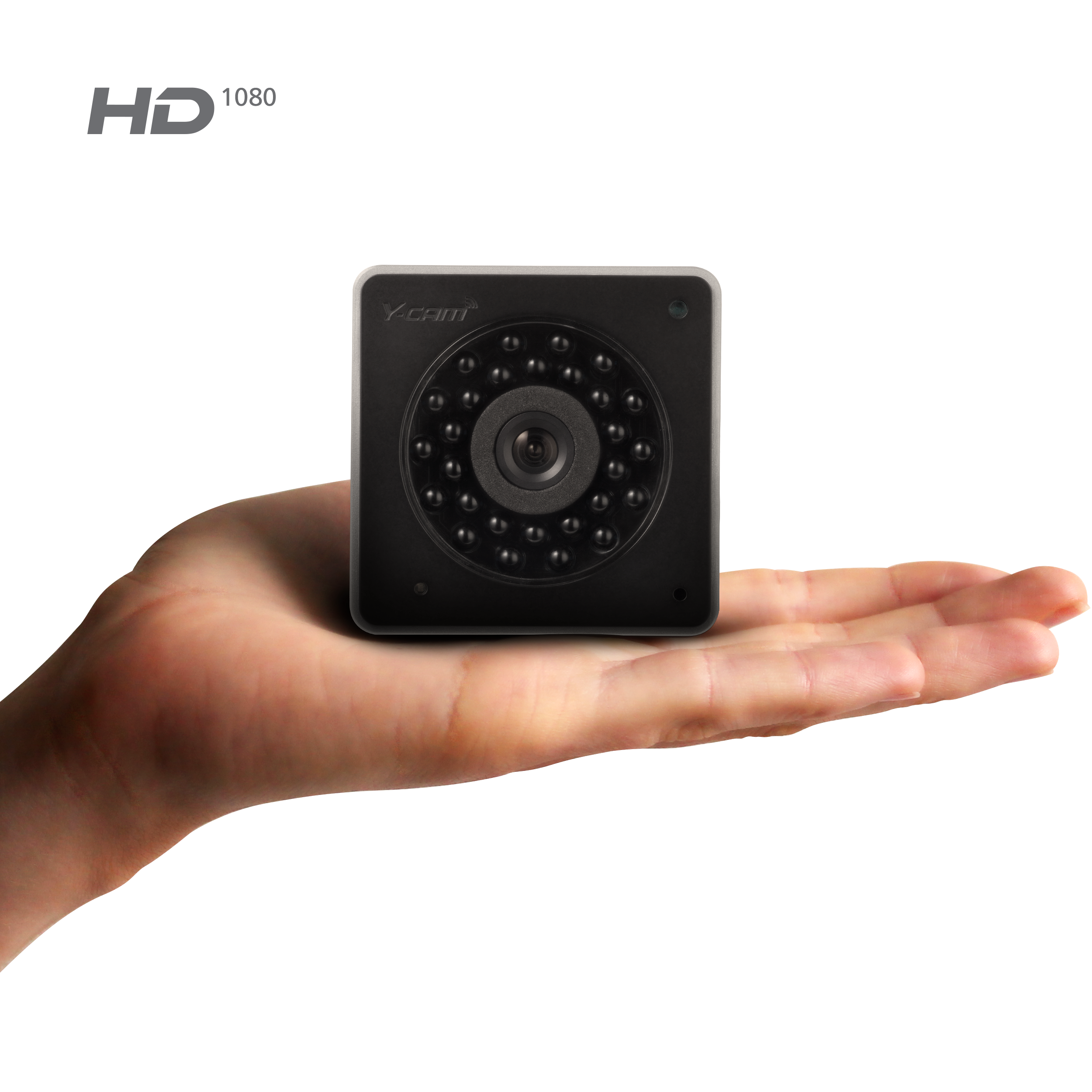 Measuring a discrete 6.5cm squared, the Cube has been developed with an emphasis on making a security camera that people aren’t ashamed to have in their home or office. Due to its minimalist unobtrusive looks, the Cube offers discerning customers the next level of security monitoring combined with unparalleled aesthetic design, allowing for the camera to fit seamlessly in to even the most high tech or well-designed home.“Our customers have always been particular about quality, design and aesthetics and the Cube is a result of over two years of customer feedback and development,” commented Simon Carr, Commercial Director at Y-cam. “We’ve taken our award-winning IP cameras and created a camera that is smaller, smarter and sleeker and that will easily disappear into its surroundings – it’s perfectly unobtrusive and discreet. We’re proud to be finally shipping the flagship of our new range, and pleased to offer a 1080 HD camera at such a fantastic price point.”The Cube HD 1080 provides 24 hour protection and peace of mind. Advanced round-the-clock features include market-leading night vision, powered by 28 instantly activating infrared LED lights and an automatic IR cut-filter which provides accurate daytime colour representation as well as crisp night time images, even in pitch black darkness. Teamed with a high quality CMOS lens and built-in microphone means the Cube gives ultimate security throughout the day and night.The Cube also includes other innovative features and technology; intuitive motion detection, instant email alerts, one-button Wi-Fi set-up with WPS, real-time video and audio streaming (including Full HD at 20fps), the latest Wi-Fi N, and minimal bandwidth usage and storage requirements by using the latest H.264 compression technology.  On top of these features, the Cube houses a microSD slot for on-camera recording - capable of storing up to 64GB of data; equating to over 90 hours of footage at the highest quality HD resolution.The Cube range is one of the few IP cameras that not only supports both PC and Mac computers but also offers a dedicated mobile stream for direct mobile viewing on both Apple and Android products. It is also compatible with a huge variety of 3rd party products and services – including Synology, ASUSTOR and QNAP drives. Additionally, with a simple PoE Dongle (sold separately); the cameras are capable of Power over Ethernet installations, offering complete flexibility for users and installers. The Cube HD 1080 is a robust and powerful security solution providing complete reassurance and protection, 24 hours a day, 7 days a week, and is available direct from Y-cam.com, Amazon and all good IP camera stockists. For more information please visit: http://www.y-cam.com/For further press information on this or any of the Y-cam product range, including review models and image requests, please contact: Victoria Smith, Marketing Coordinator, Y-cam Solutions Ltd, Telephone: +1 646 845 1835.  Email: victoria@y-cam.com-ENDS-Editors Notes:Model: Y-cam Cube HD 1080Product Code: YCBHD6 (Black) / YCWHD6 (White)SRP: £249.99/ $349.99/ €324.99The Cube HD 1080 completes the new Y-cam Cube range of professional IP cameras.  The full range includes three grades of video resolution - Y-cam Cube (VGA 640 x 480), Y-cam Cube HD 720 (720p 1280×720) and now the Y-cam Cube HD 1080 (1080p 1920 x 1080) – suitable for a range of installations and budgets.About Y-cam Solution LtdY-cam is a British manufacturer of affordable and easy-to-use remote monitoring solutions designed for residential and small-medium business users. Founded in 2005, Y-cam is a young and dynamic company with rapid growth and award-winning products. For more information, visit www.y-cam.com and follow Y-cam on Facebook (www.facebook.com/ycamsolutions) and on Twitter @ycamsolutions.